Name: Lucy McWilliams						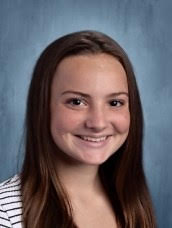 Year in Course: 1st (Sophomore)Topic:  Stable Isotope Analysis of Sea TurtlesMentor: Dr. John Logan, UMASS Division of Marine Fisheries; Dr. Tomo Eguchi, NOAATitle:  Multi-Tissue Stable Isotope Analysis of Green, Loggerhead, and Kemp’s Ridley Sea Turtles in the Western North Atlantic OceanBio:Lucy McWilliams is a sophomore at Pawling High School who is a diligent student who has enrolled and excelled in most honors-level and AP courses offered. Additionally, she is a three season athlete and works very hard to balance her academics on top of athletics. In the fall and winter, she is a member of Pawling High School’s varsity dance team, while in the spring, she is a captain of Pawling High School’s JV lacrosse team. Lucy began playing lacrosse in second grade and coaches Pawling’s Kindergarten- Second grade lacrosse team with her dad. She is a member of the French National Honor society where she helps tutor younger students who are taking French and participates in various fundraisers. She is also a member of Pawling High School’s Health and wellness committee where she helps promote a healthy lifestyle for families throughout her community. Lucy’s passion for Marine Biology began at a young age while spending her summers on the Long Island Sound where she discovered her love for the ocean. Through reading various peer reviewed journal articles, she realized that she wanted to research Sea Turtles. She was specifically interested in their migration patterns, diet, habitat, trophic position, and foraging ecology which can be researched using the Stable Isotope Analysis method. Lucy is using the stable isotope analysis to analyze multiple tissue samples of Green, Loggerhead, and Kemp’s Ridley sea turtles at the northern extent of their migration in the Western North Atlantic Ocean.